VJEŽBAJMO KAKO REAGIRATI NA GESTU „DOĐI“!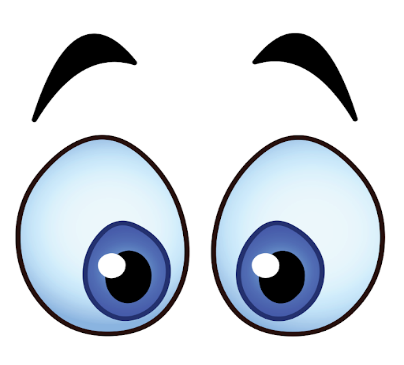 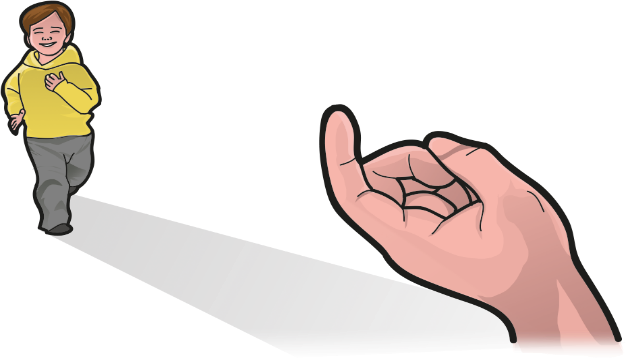                      POGLEDAJ!                               NETKO TI DAJE ZNAK DA DOĐEŠ…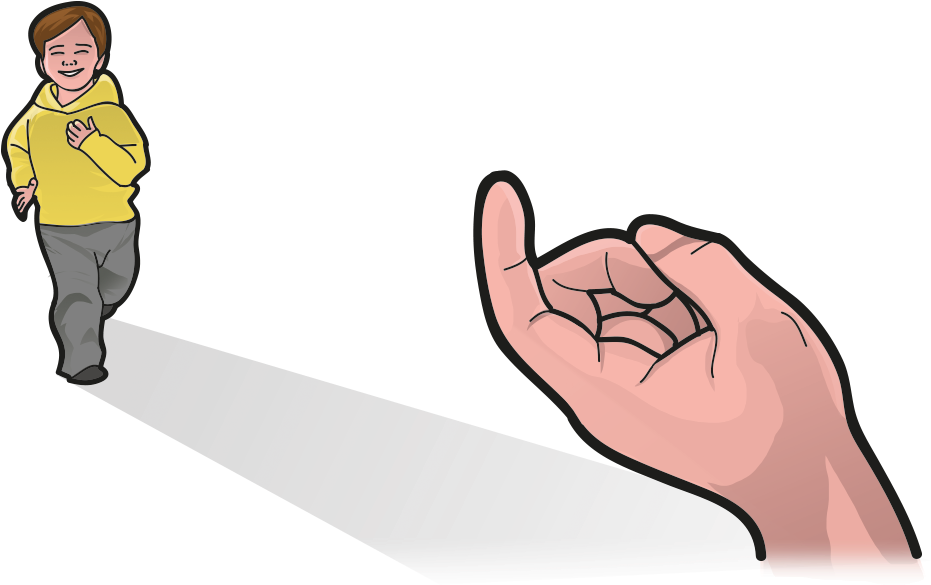 POŽURI DO TE OSOBE!*Napomena: Cilj aktivnosti je razviti vještinu razumijevanja gesti rukom, i percepciju druge osobe.Vježbajte na način da je prvo pozovete gestom i riječima: „Marta, dođi!“; U drugoj ruci imajte skrivenu neku malu poslasticu, koju ćete joj pokazati odmah nakon što primijeti poziv. Kad se odazove i priđe vam, nagradite je.Ponovite vježbu toliko puta koliko joj je potrebno da nauči odazvati se odmah, a zatim ponovite poziv gestom, ali bez riječi. U ruci joj ponovno pokazujte nagradu (nakon što primijeti poziv!), te kad vam priđe, neka joj je odmah u slast! Primijetite li da je vještinu usvojila, postupno je prestanite nagrađivati (sve rjeđe i rjeđe).